…………………………………………………………………………………………………………………………………………………………..…………………………………………………………………………………………………………………………………………………..…………………………………………………………………………………………………………………………………………………………………………………………………………………………………………………..…………………………………………………………………………………………………………………………………………………..……………………………………………………………………………………………………………………………………………………………………………………………………………………………………………………………………..…………………………………………………………………………………………………………………………………………………..………………………………………………………………………………………………………………………………………………………………………………………………………………………………………………..…………………………………………………………………………………………………………………………………………………..…………………………………………………………………………………………………………………………………………………………………………………………………………………………………………………………………..…………………………………………………………………………………………………………………………………………………..…………………………………………………………………………………………………………………………………………………………………………………………………………………………………………………..…………………………………………………………………………………………………………………………………………………..………………………………………………………………………………………………………Gebaseerd op: 1) DENK DOELGERICHT1) DENK DOELGERICHT Ik stel heldere leerdoelen voorop.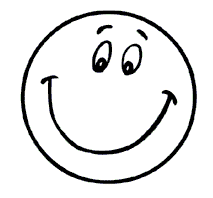 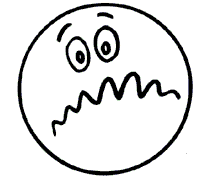 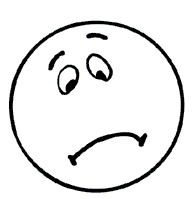 Ik gebruik duidelijke en eenduidige evaluatiecriteria (beoordelingscriteria/ gedragsindicatoren).Ik communiceer doelstellingen en evaluatiecriteria naar studenten.Ik stel studenten op de hoogte van mijn verwachtingen.In mijn feedback verwijs ik naar mijn verwachtingen.2) STIMULEER ZELFREGULATIE2) STIMULEER ZELFREGULATIEIk verwacht dat studenten naar aanleiding van het feedbackgesprek gerichte vragen voorbereiden. Ik laat studenten aan self- en peerassessment doen.Ik laat studenten zelfstandig sterkte- en/of aandachtspunten formuleren (in relatie tot de vooropgestelde leerdoelen).Ik laat studenten zelfstandig actiepunten ter verbetering van hun prestaties formuleren.Ik stimuleer studenten om niet alleen over de taak, maar ook over het proces te reflecteren.3) GEEF INFORMATIE MBT HET LEERPROCES3) GEEF INFORMATIE MBT HET LEERPROCESIk zorg dat studenten na het krijgen van feedback zicht hebben op hoe zij tot betere resultaten kunnen komen.Ik bespreek niet alleen sterkte- en aandachtspunten, maar ik geef ook advies/suggesties ter verbetering.Ik ga na op welke manier studenten te werk zijn gegaan en/of zich hebben voorbereid en stuur waar nodig bij.Ik benoem wat wel goed ging.Ik sta stil bij drempels of obstakels in de aanpak.5) GEEF LEERKANSEN5) GEEF LEERKANSENIk zorg voor tussentijdse feedbackmomenten.Ik bied studenten de mogelijkheid om met de gekregen feedback actief aan de slag te gaan.  Ik bespreek samen met studenten de manier waarop zij kunnen groeien naar betere prestaties/resultaten. Ik breng samen met studenten de obstakels en de hulpbronnen in kaart.Ik maak feedback een onderdeel van het leerproces van studenten.Ik maak duidelijke afspraken met studenten over de opvolging van feedback.4) MOTIVEER4) MOTIVEERIk expliciteer waarom studenten bepaalde competenties eigen moeten maken.Ik maak studenten de link duidelijk tussen de leeractiviteiten en hun toekomstige werkomgeving.Tijdens feedback heb ik aandacht voor sterktes en talenten van studenten.Ik geef feedback op taak-, proces- en/of zelfregulatieniveau. Ik vermijd (negatieve) feedback op het niveau van het zelf.Ik hanteer motiverend taalgebruik.Ik toon mijn geloof in groeimogelijkheden van studenten.6) REFLECTEER OVER EIGEN INSTRUCTIEACTIVITEITEN 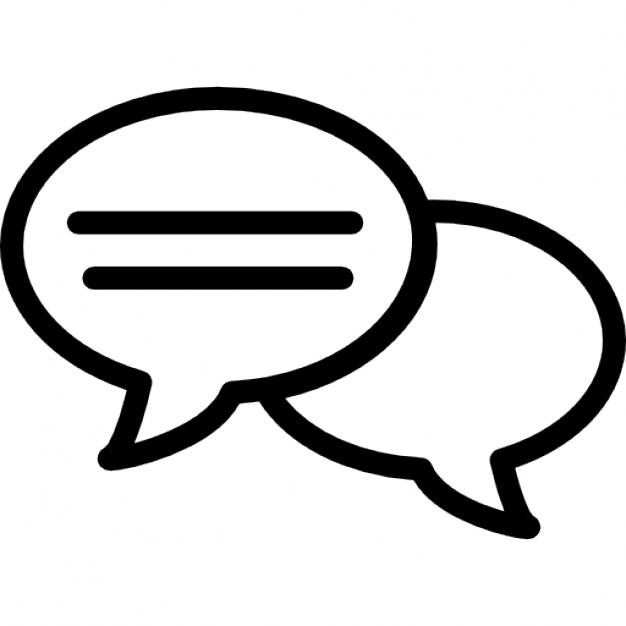 6) REFLECTEER OVER EIGEN INSTRUCTIEACTIVITEITEN  Ik heb zicht op vorderingen en groei van studenten.Ik stuur mijn instructieactiviteiten bij op basis van informatie omtrent vorderingen en groei van studenten.Ik analyseer de veelvoorkomende fouten en stem mijn instructieactiviteiten hierop af.Ik heb zicht op noden van studenten vooraleer ze naar feedbackmoment(en) komen. Ik vraag studenten om feedback mbt mijn instructieactiviteiten.7) MOEDIG AAN TOT DIALOOG7) MOEDIG AAN TOT DIALOOGIk analyseer samen met studenten good-practices op hun succesfactoren.Ik betrek studenten bij het formuleren van het eindresultaat en evaluatiecriteria.Ik ga na of studenten de evaluatiecriteria interpreteren zoals ik ze bedoel.Tijdens het feedbackgesprek laat ik eerst studenten zelf een uitspraak doen over hun prestaties.Ik moedig studenten aan om met elkaar te overleggen over de evaluatiecriteria, de aanpak, het eindresultaat, …Tijdens het feedbackgesprek moedig ik studenten aan om vragen te stellen.Ik ga na of studenten feedback hebben begrepen.